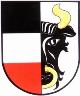    OBEC SVĚTÍPOZVÁNKA NA VEŘEJNÉ ZASEDÁNÍ ZASTUPITELSTVA OBCE SVĚTÍTermín konání: 12. 6. 2019 od 20 hodinMísto konání: Hostinec Na Zavadilce Světí Program: Schválení programu, zapisovatele, ověřovatelů zápisuInformace o realizaci II. etapy výstavby chodníkůŽádosti o příspěvekRůznéDiskuzeIng. Martina Saláková Šafkovástarostka obceVyvěšeno: 4.6.2019Sejmuto: Souběžně vyvěšeno i na elektronické úřední desce.